Конспект образовательной деятельностипо ФЭМП для детей старшего дошкольного возрастас использованием блоков ДьенешаТема: Путешествие в весенний лес.Задачи:1. Закреплять умение «читать» и описывать геометрическую фигуру с помощью «знаков - символов»;2. Упражнять в умении определять область пересечения в игре с тремя обручами; работать по алгоритму, плану – схеме;3. Воспитывать дружеские взаимоотношения, желание прийти на помощь.Ход:Организационный этапДети стоят полукругом лицом к воспитателю.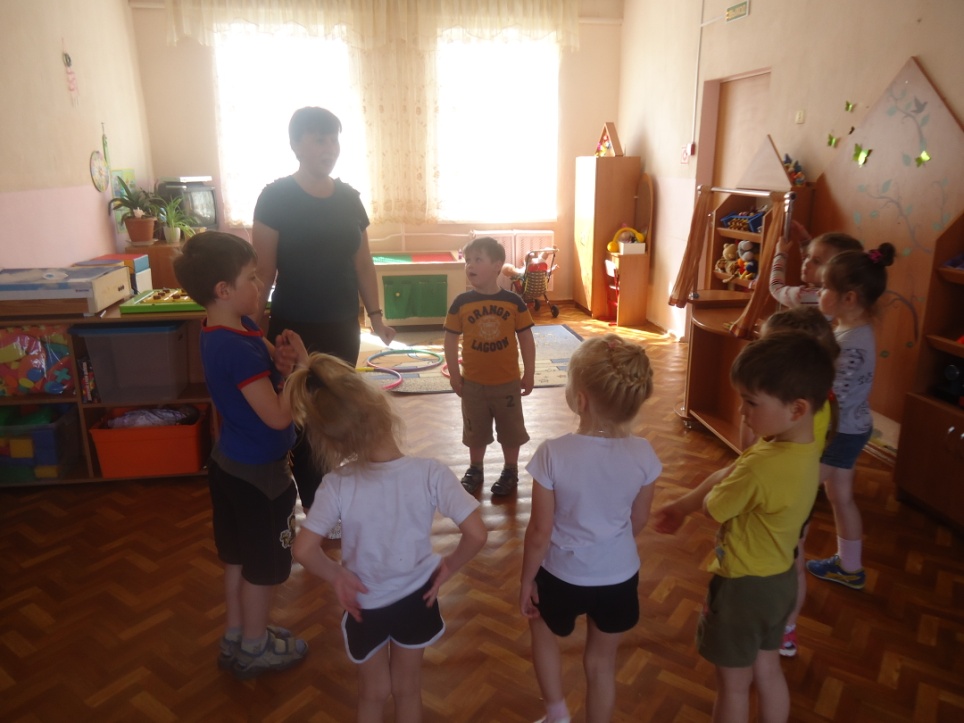 - Ребята, посмотрите в окно! Как прекрасен этот мир! Птицы и растения, животные, реки и горы - все радует нас. Давайте возьмемся за руки и поприветствуем друг друга такими словами:Спасибо скажем мы не разВсему живому вокруг нас:Как хорошо на свете жить,Как хорошо уметь дружить!-  Молодцы!Создание мотивацииВоспитатель под музыкальное сопровождение читает стихотворение:Красив и нежен лес весенний,Сияет солнышко с небес.А кое-где цветёт подснежник.В цветы одет весенний лес.И вот настал тот самый деньДля насекомых и зверей,Для птиц и всех, всех, всех в лесуВстречать красавицу Весну. (Киселёва Анастасия).-  Ребята, скажите, что описывает автор в этом стихотворении?Ответы детей:  Весенний лес.-  Верно. А вы хотели бы оказаться в весеннем лесу?Ответы детей:  Да.-  Я сегодня предлагаю вам отправиться в удивительный и сказочный весенний лес. Вы принимаете моё приглашение?Ответы детей:  Да.- Я очень рада. Но в дороге у нас на пути могут возникнуть какие-либо трудности и препятствия. Вы готовы их преодолеть?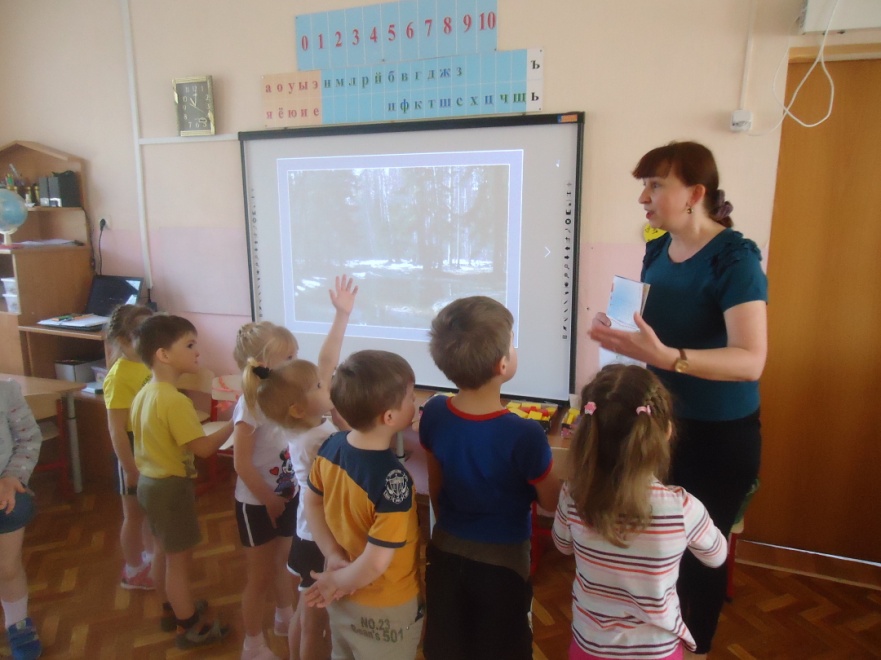 Ответы детей:  Да.-  Ну что ж, раз вы готовы, предлагаю вам закрыть глазки, посчитать до 3-х и мы окажемся в весеннем лесу. Дети закрывают глаза, считают до 3-х, затем открывают глаза.3. Повторение пройденного материала-  Посмотрите ребята, какой чудесный весенний лес. Но этот лес необычный, он волшебный – в нём все звери превращены в геометрические фигуры. Ой, посмотрите, ребята, а вот и они, зверята. Они просят нас о помощи. Оказывается, в этом лесу несколько дней стояла очень тёплая и солнечная погода. Весь снег растаял, превратился в воду и затопил всю лесную полянку. Теперь животные не могут попасть в свои дома. Как вы думаете, чем мы можем им помочь?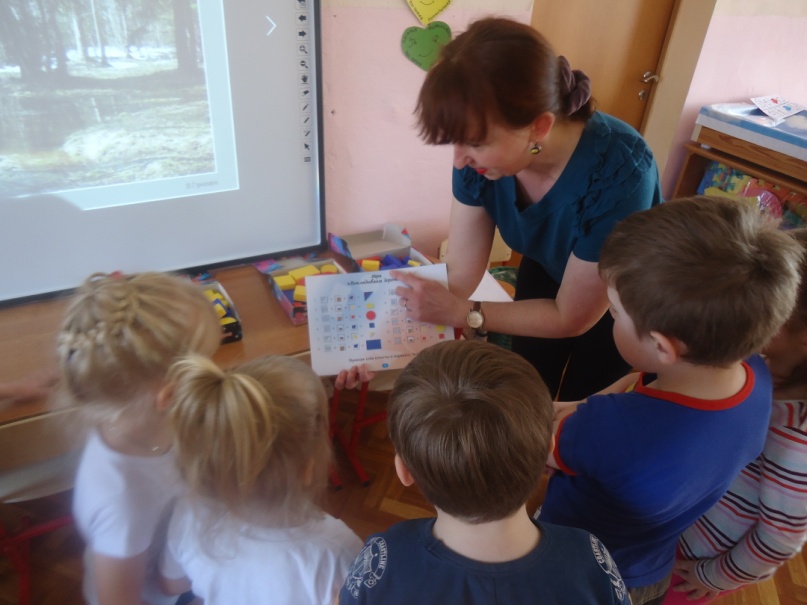 Ответы детей:  Сделать мостик.- Но, как и из чего мы его можем сделать?Ответы детей:  Из геометрических фигур.- Совершенно верно. Но для того чтобы он был крепким его нужно строить по определенным правилам. Только что же это за правила? Ребята, вы знаете?Ответы детей:  Нет.- Посмотрите, ребята,  может здесь есть какая-то подсказка? Дети находят конверт с алгоритмом.- А вот и подсказка! Что на ней изображено?Ответы детей:  Схема строительства мостика.- Вы правы. Ну что ж, тогда приступим к строительству мостика?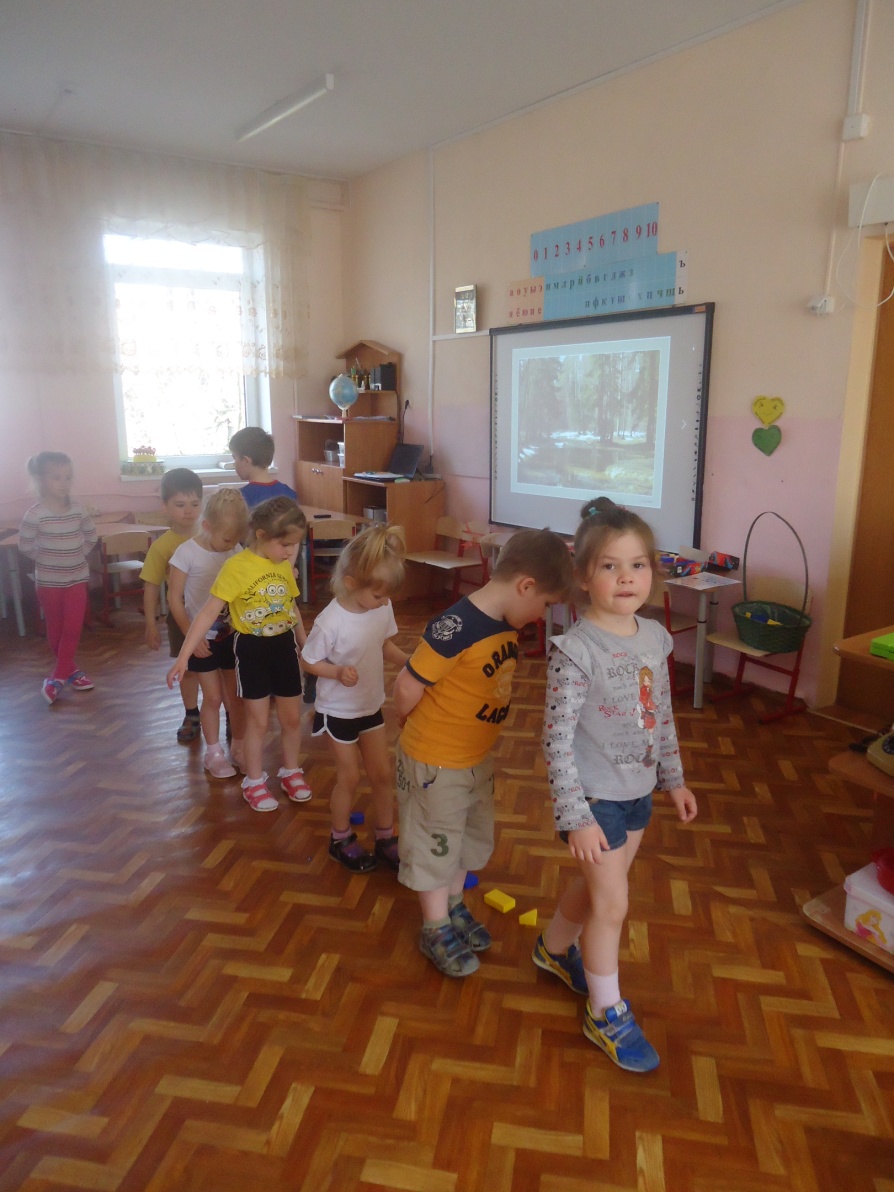 Ответы детей:  Да.  (Дети по алгоритму строят мост.)-  Молодцы! Посмотрите, мостик у нас получился крепким потому, что мы сделали всё по предложенной схеме. Теперь мы вместе и с животными сможем перейти через затопленную полянку.Воспитатель берёт корзину  блоками «животными». - Вперёд! Дети с воспитателем переходят поляну по мостику.- Ой, ребята, посмотрите, впереди дорожки к домикам наших животных. Но они мне говорят, что не могут попасть туда. Я конечно же их понимаю, они так сильно переживали из-за затопления, что забыли где живут. Поможем им найти свои домики?Ответы детей:  Да.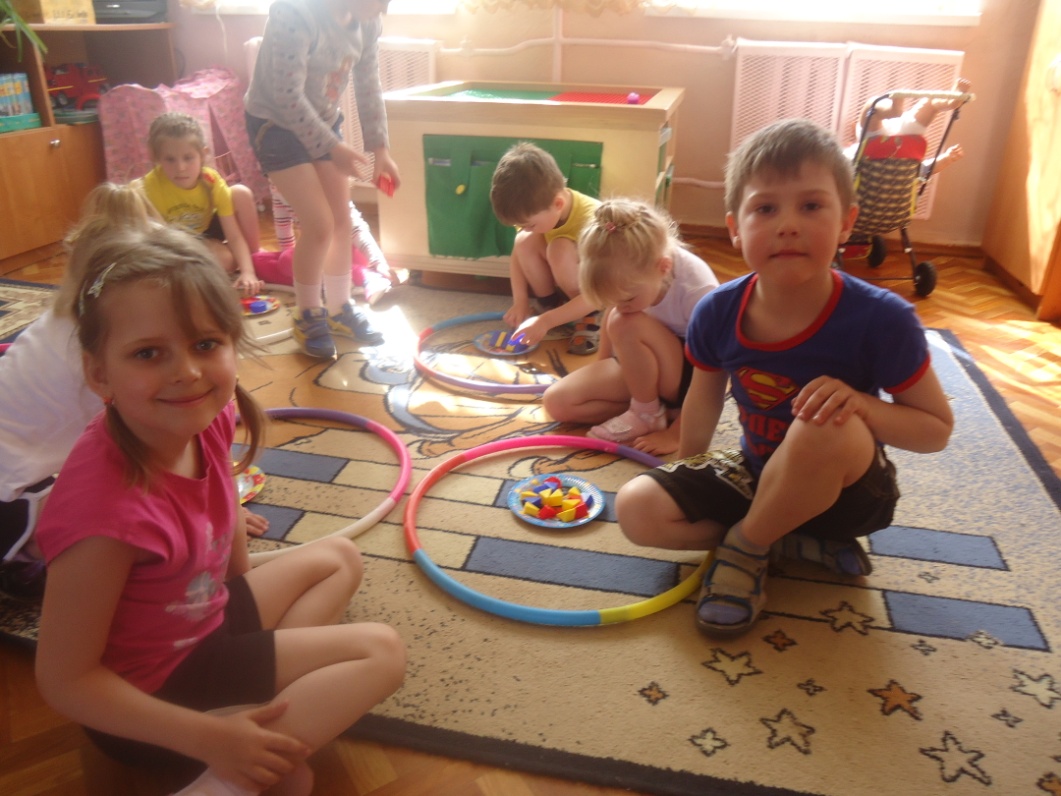  Воспитатель предлагает каждому ребёнку по одному блоку - животному, а дети, ориентируясь по плану-схеме, расшифровывают коды и находят домики для животных.- Молодцы, ребята. Мы с вами помогли животным попасть к себе домой. Они вам очень благодарны и говорят большое спасибо. А вы знаете, ребята, оказывается у зайчика сегодня день рождения, и он хотел угостить своих друзей - зверят печеньем. Но дело в том, что накрывая на стол, он нечаянно рассыпал печенье. И теперь зайчик не знает, в какую вазу положить какое печенье. Давайте поможем зайчику разложить печенье по нужным тарелочкам.Ответы детей:  Давайте.- Посчитаем, сколько всего тарелочек?Ответы детей: 5 тарелочек.- Правильно. Посмотрите и скажите, какое печенье мы будем класть на первую тарелочку? (символ «красный цвет»)Ответы детей: Печенье красного цвета.- На вторую тарелочку? (символ «большой размер»)Ответы детей:  Большое печенье.- На третью тарелочку? (символ «круглый»)Ответы детей:  Круглое печенье.- А какое печенье на четвёртую тарелочку? (дети определяют область пересечения и ставят символ «красный - большой»)Ответы детей:  Красное, большое печенье.- Верно. Ну а на пятую тарелочку? (дети определяют область пересечения и ставят символ «большой - круглый»)Ответы детей: Большое - круглое печенье.- Правильно. Ну что ж, приступим… Дети раскладывают блоки Дьенеша по обручам и их пересечениям.- Молодцы, ребята. Помогли зайке разложить всё печенье по нужным тарелочкам. Они говорят вам спасибо и теперь смогут праздновать день рождения. А нам с вами они дарят волшебные денежки, на которые мы можем купить себе сладкие угощения.-  Давайте скажем им спасибо и до свидания. Дети благодарят зверей и прощаются с ними.-  А нам пора в лесной магазин. 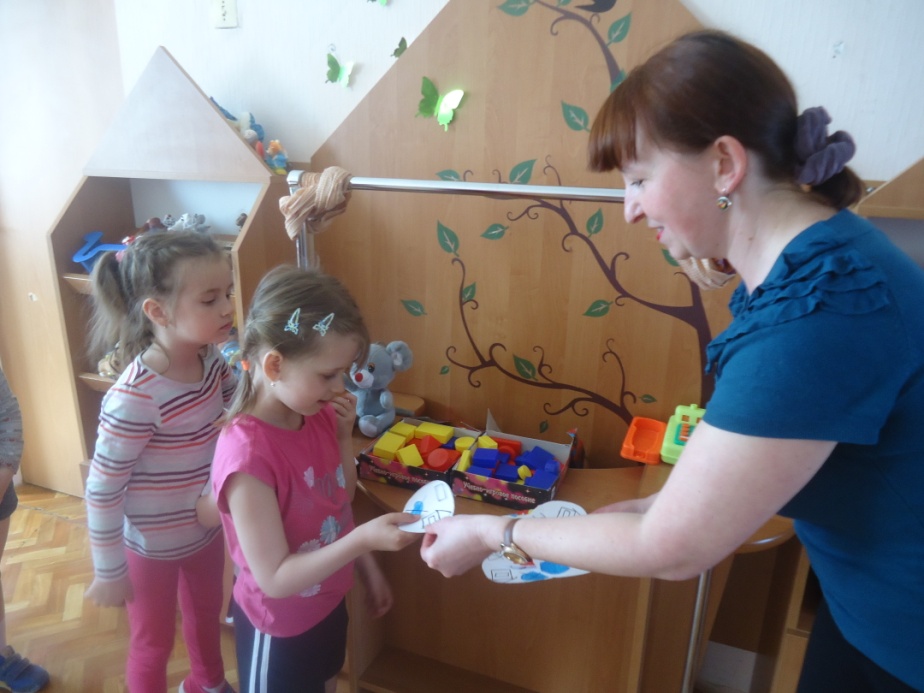 Идут по группе, подходят к «Магазину».- Ребята, так как это волшебный лес, то и деньги в нём волшебные. Вам нужно расшифровать свою денежку и подобрать товар, который соответствует вашему шифру. Дети расшифровывают «денежки» и берут свои товары.-  Молодцы! Вы верно расшифровали свои денежки и поэтому все смогли купить себе сладкие товары. Ну что ж, на этом наше путешествие в весенний лес заканчивается и нам пора возвращаться в детский сад. Давайте закроем глаза, посчитаем до 3-х и окажемся в группе. Дети закрывают глаза, считают до 3-х, затем открывают глаза.4. Подведение итогов- Ну вот мы и в группе. Скажите, ребята, где мы сегодня побывали?Ответы детей:  В весеннем лесу.- Кого мы там встретили?Ответы детей:  Диких зверей.- Какие добрые дела в лесу мы с вами совершили?Ответы детей: Помогли зверям построить мостик, пройти в свои домики, разложили печенье по тарелочкам.- Какие знания вам пригодились?- Какое из заданий вам показалось наиболее сложным? Какое лёгким?- Вам понравилось наше путешествие?- Мне тоже очень понравилось с вами путешествовать! Спасибо!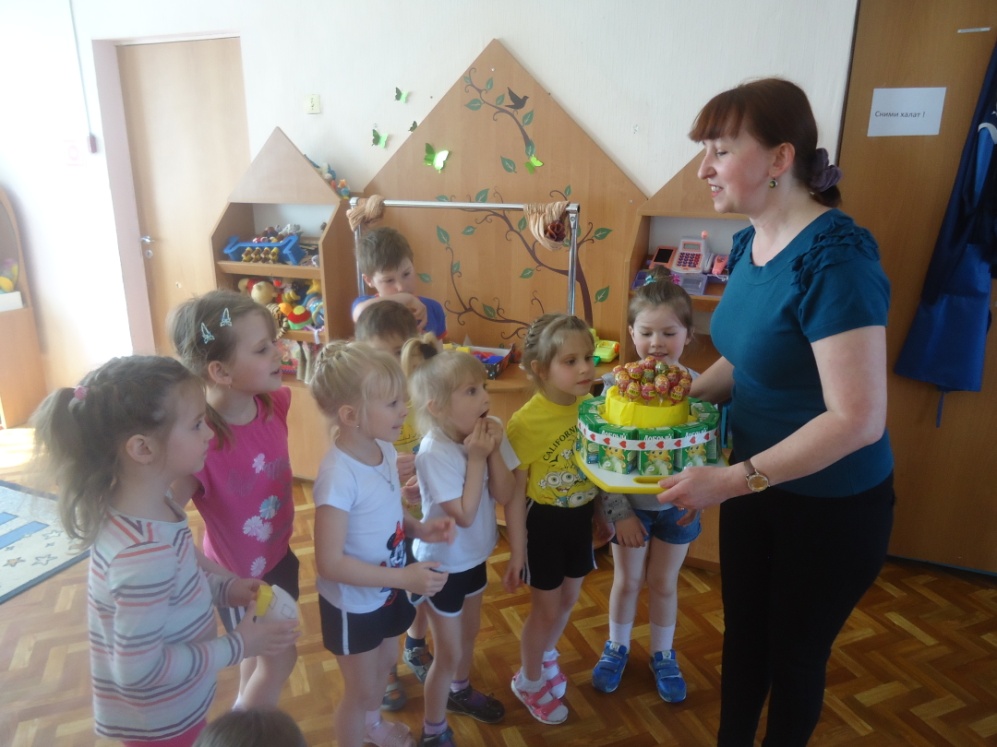 